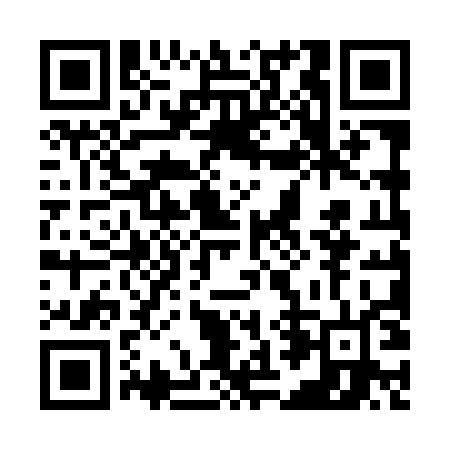 Prayer times for Grady Polewne, PolandMon 1 Apr 2024 - Tue 30 Apr 2024High Latitude Method: Angle Based RulePrayer Calculation Method: Muslim World LeagueAsar Calculation Method: HanafiPrayer times provided by https://www.salahtimes.comDateDayFajrSunriseDhuhrAsrMaghribIsha1Mon4:056:0712:385:047:099:052Tue4:026:0512:385:067:119:073Wed3:596:0312:375:077:139:094Thu3:566:0012:375:087:159:125Fri3:535:5812:375:107:169:146Sat3:495:5612:365:117:189:177Sun3:465:5312:365:127:209:198Mon3:435:5112:365:137:229:229Tue3:405:4912:365:157:239:2410Wed3:375:4712:355:167:259:2711Thu3:345:4412:355:177:279:2912Fri3:305:4212:355:187:299:3213Sat3:275:4012:355:197:319:3414Sun3:245:3712:345:217:329:3715Mon3:215:3512:345:227:349:4016Tue3:175:3312:345:237:369:4317Wed3:145:3112:345:247:389:4518Thu3:105:2912:335:257:399:4819Fri3:075:2612:335:267:419:5120Sat3:035:2412:335:287:439:5421Sun3:005:2212:335:297:459:5722Mon2:565:2012:335:307:4610:0023Tue2:535:1812:325:317:4810:0324Wed2:495:1612:325:327:5010:0625Thu2:455:1312:325:337:5210:0926Fri2:425:1112:325:347:5310:1227Sat2:385:0912:325:357:5510:1628Sun2:345:0712:325:377:5710:1929Mon2:305:0512:315:387:5910:2230Tue2:265:0312:315:398:0010:26